Terugverdienpunten 2015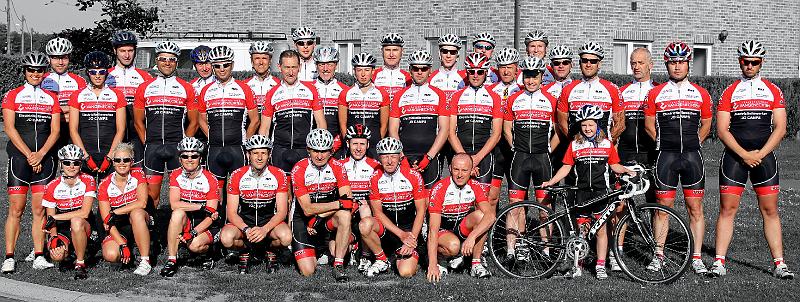 Rood = maximum van €50 terug betaling behaald.Overige aantal wordt meegenomen naar volgend jaar. NaamTotaalBjorn Jamers54Bjorn Stippelmans28Brecht Gielen25Carine De Groof42Danny Schraeyen36Davy Vangansewinkel44Dominique Hansen30Eddy Knevels81Eddy Winters61Florian Anaf16Frank Maes51Frits Moris39Gwen Savenay39Helga Wouters69Jan Ketelbuters52Jan Knevels24Jochem Geuns25Johan Vrijsen64Kevin Vanhamel20Lene Vrijsen21Ludo Braeken43Nest Bens32Pascal Gielen75Patrick Spooren59Paul Kuipers67Raf Vandael66Randy Lenaerts42Rik Meylaerts39Ruben Lenaerts19Rudy Linden40Silvia Gruszowski0Stefan Paesen54Steven Lijnen51Stijn Rutten50Tom Duijsters40Valerie Bremer41Wendy Vanhove21Willy Ketelbuters43Wout Ketelbuters71Yvette Leten65Elza Baart48Eric Lemmens19Francis Vliegen73Gerry Wouters67Hans Knevels58Jente Kasprowski64Jo Camps20Sandra Aerts41Joeri Bens26Guido Hons39Stefan Vuegen11